ΟΙ ΔΕΚΑΔΕΣ ΜΕΧΡΙ ΤΟ 100Όνομα: 	Τάξη: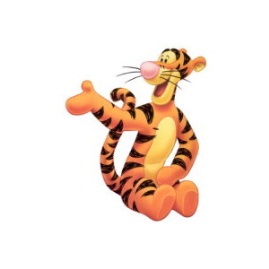 σαράντα:	                           εβδομήντα: 	ενενήντα: 	             		     δέκα: 		εξήντα: 		                            είκοσι: 		πενήντα: 		                            εκατό: 		ογδόντα: 				    τριάντα: 					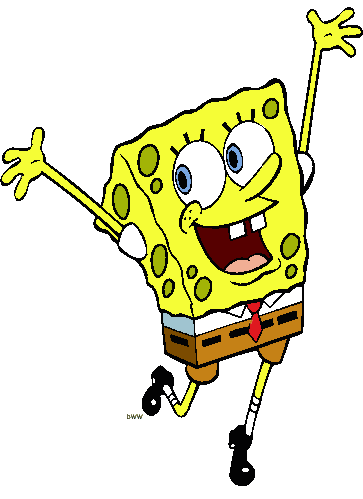 1, 2, 3,	, 5, 6, 	,	,	11, 12, 13,	     15  ,16, 		,		,	     ,20, 30, 40,	      50 , 60, 	,	,		,	10, 30, 50,	      ,			100, 90, 80,	,	,        	,          ,	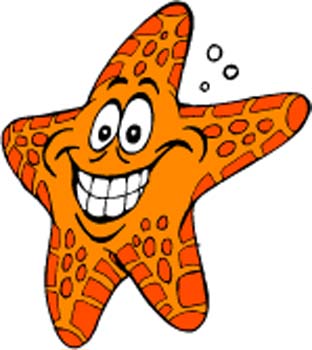                               70                                                           30                             60                                                        100